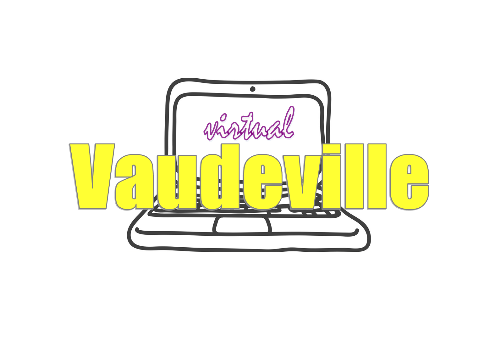 Parent / Guardian LetterYour student has been selected to participate in the cast or crew of Virtual Vaudeville, the opening production of the 2020–2021 FCHS performing arts season! We are thrilled to work with them and wanted to take a minute to give you a few quick pieces of information for the production:Contact:Anna Hermanson	Accompanist		ahermanson@psdschools.orgGavin McFall	Assistant Director		gmcfall@psdschools.orgKaitlin Miles	Vocal Director		kmiles@psdschools.orgJason Tyler	Stage & Technical Director		jtyler@psdschools.orgCommunication:In addition to the contact provided above, we have a text notification system for our cast and crew, and you can join too if you like! To join, text @txtx to 81010. Through this we’ll send schedule updates, reminders, and other important notifications. To unsubscribe, reply to the most recent message with “unsubscribe”.Theater Practicum:Your student will be automatically registered for Theater Practicum (course #5231), a 9th hr. class giving 3 credits for each show they participate in (5 credits per semester, 10 credits per year). We will submit their info to counseling to have them added to the class. Eligibility:Performing arts students must meet academic eligibility requirements at FCHS. If a student has a failing grade in any class, they must raise the grade to passing before they can continue to attend rehearsals or tech work. Eligibility will be pulled on a weekly basis throughout the production. Schedule:The production schedule is posted at fchsperformingarts.com and will be updated as necessary.Donations & Volunteering:Monetary donations to Tower Theater & FCHS Performing Arts are always welcome in any amount and can be done in person with our bookkeeper or via check payable to FCHS. Resource donations (clothing, lumber, paint, craft supplies, etc.) are invited as well, simply email jtyler@psdschools.org to arrange a drop-off date. If you are interested in volunteering, please fill out the contact form available at fchsperformingarts.com.  Thank you for supporting your students in the performing arts at FCHS!